Nom: MohsNom au complet: Friedrich MohsNationalité: Allemand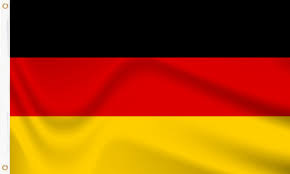 Période de temps: 1773-1839Découverte: Échelle de dureté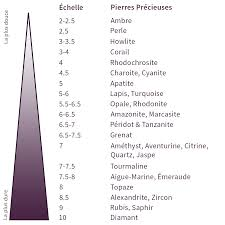 